IntroductionBiodiversity Response Planning (BRP) is a long-term area-based planning approach to biodiversity conservation in Victoria. It is designed to strengthen alignment, engagement and participation between government, Traditional Owners, non-government agencies and the community.DELWP Regional staff have been working with stakeholders on actions to conserve biodiversity in specific landscapes, informed by the best available science and local knowledge. These Fact Sheets capture a point in time, reflecting data and knowledge available in 2020. They provide information for many (but not all) landscapes across Victoria, containing general information on the key values and threats in each area, as well as the priority cost-effective actions that provide the best protection of biodiversity. Fact Sheets are intended to provide useful biodiversity information for the community, non-government and government organisations during project planning and development. Further information and the full list of Fact Sheets is available on the Department’s Environment website.Landscape description The Kerang Ramsar Wetlands is 93,720ha in size with 28% of the area covered in native vegetation. Public land covers 19% of the area, which includes the Kerang Wetlands Ramsar site, and other public land including Johnsons and Hird Swamps. Refer to the map at the end of this Fact Sheet.Cultural importanceWe recognise that the entire landscape has high cultural value for Traditional Owners. Landscapes identified as having “notable” cultural importance is based on the density of recorded cultural heritage sites and knowledge shared by Traditional Owners. We also recognise that there are locations important to Traditional Owners not within these landscapes.Stakeholder interestAs part of the BRP process, in October 2020 stakeholders were asked to nominate focus landscapes and actions of interest. North Central Catchment Management Authority, Goulburn-Murray Water, Barapa Country Aboriginal Corporation, Coliban Water and Parks Victoria all nominated Kerang Ramsar Wetlands.Possible future investment/project development in this landscape will be available to any interested stakeholders in addition to those who nominated this landscape.Strategic Management ProspectsStrategic Management Prospects (SMP) models biodiversity values such as species habitat distribution, landscape-scale threats and highlights the most cost-effective actions for specific locations. More information about SMP is available in NatureKit. Additional Threats Threats identified (in addition to those modelled in SMP) through the consultation process were:alterations to hydrologyland salinisationsoil erosionhabitat degradation due to extremes of climate and weather and lack of regeneration in some vegetation classes recreational activities causing fragmentationloss of vegetation, and erosion legacy use of public landprivate land use impacting biodiversityinappropriate land use planninginappropriate fire regimes (planned burning and bushfires). Some individual threatened species may also require targeted intervention, beyond actions to manage landscape-scale threats, to improve their future prospects.Which landscape-scale actions are most cost-effective in this landscape?The coloured areas indicate where the identified landscape-scale actions and locations are most cost-effective and will maximise biodiversity benefit across Victoria for multiple species. The SMP priority actions which rank among the top 10% for cost-effectiveness of that action across Victoria for much of the landscape are in order of the top 3 actions, see map and list below: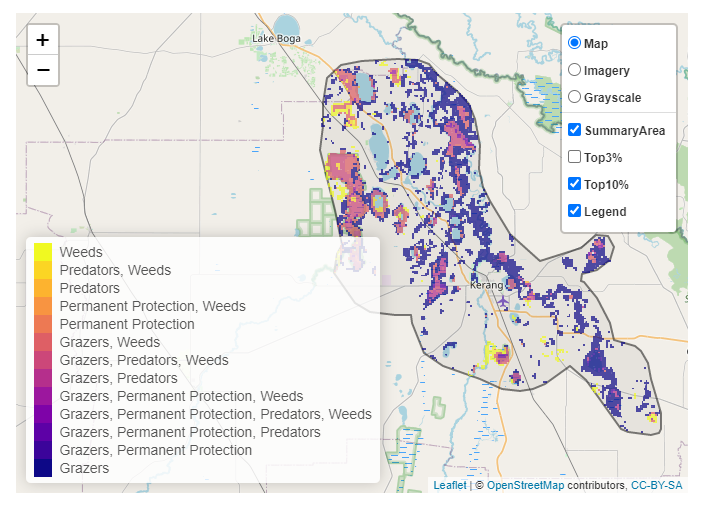 Of the top 10% of cost-effective actions, controlling rabbits provides the most cost-effective biodiversity benefits when considering all flora and fauna.From the nomination process the following additional actions were also suggested for this landscape: action planning and monitoringfox controlcat controlculture fire protecting Southern Purple Spotted GudgeonFor a further in depth look into SMP for this landscape please refer to NatureKit.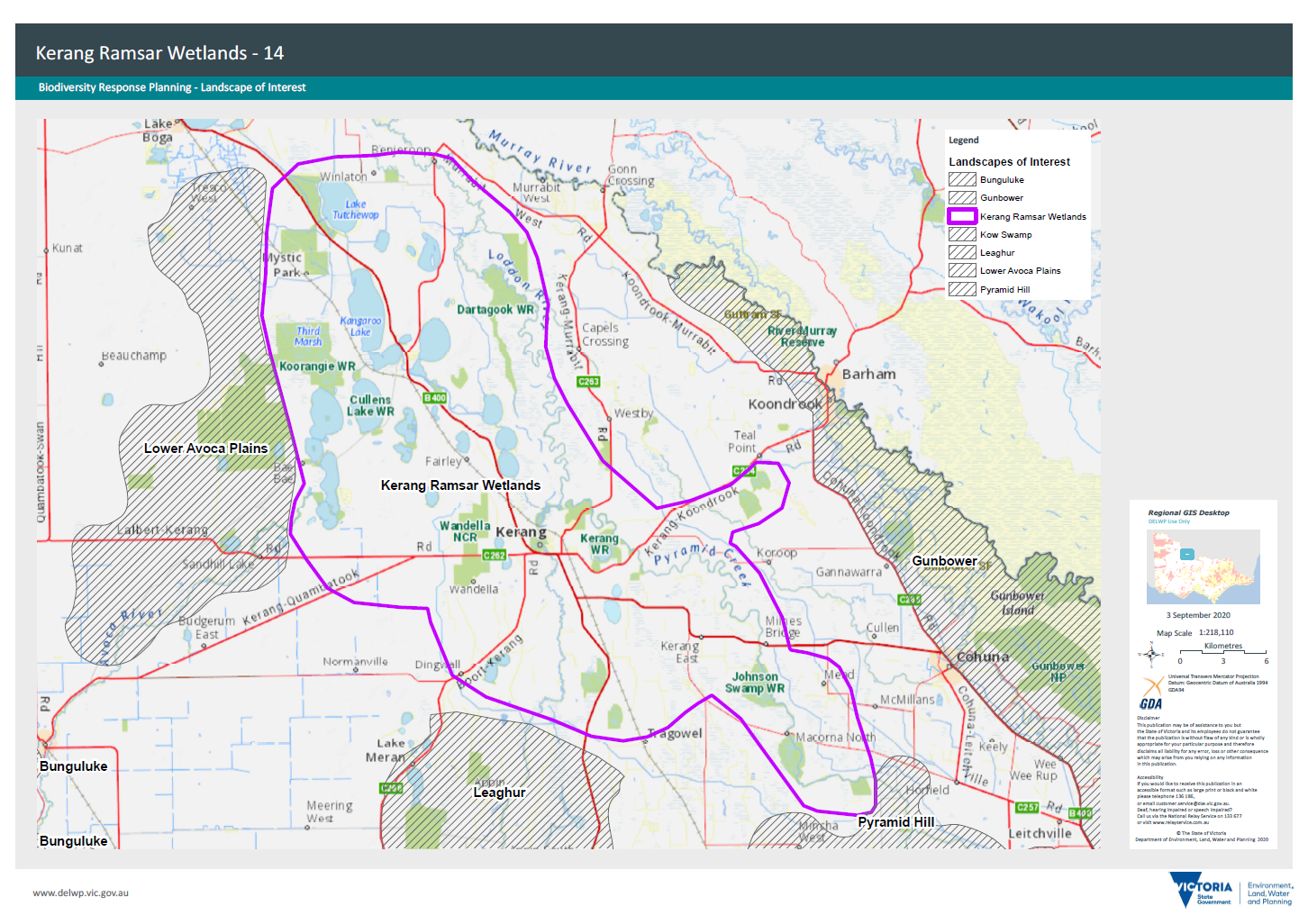 0BEcological values identified by Traditional Owners, partners and community within this landscape0BEcological values identified by Traditional Owners, partners and community within this landscape0BEcological values identified by Traditional Owners, partners and community within this landscapeFederally listed under the Environment Protection and Biodiversity Conservation Act 1999 (EPBC) Buloke communities present (presents as semi-arid Chenopod Woodland) that are located around some Kerang wetlandsFederally listed under the Environment Protection and Biodiversity Conservation Act 1999 (EPBC) Buloke communities present (presents as semi-arid Chenopod Woodland) that are located around some Kerang wetlandsFederally listed under the Environment Protection and Biodiversity Conservation Act 1999 (EPBC) Buloke communities present (presents as semi-arid Chenopod Woodland) that are located around some Kerang wetlandsSeveral of these are considered threatened at the international, national or state level and/or are listed on international migratory bird agreements (Japan-Australia Migratory Bird Agreement (JAMBA), China-Australia Migratory Bird Agreement (CAMBA) and Republic of Korea-Australia Migratory Bird Agreement (ROKAMBA)) or the Bonn ConventionSeveral of these are considered threatened at the international, national or state level and/or are listed on international migratory bird agreements (Japan-Australia Migratory Bird Agreement (JAMBA), China-Australia Migratory Bird Agreement (CAMBA) and Republic of Korea-Australia Migratory Bird Agreement (ROKAMBA)) or the Bonn ConventionSeveral of these are considered threatened at the international, national or state level and/or are listed on international migratory bird agreements (Japan-Australia Migratory Bird Agreement (JAMBA), China-Australia Migratory Bird Agreement (CAMBA) and Republic of Korea-Australia Migratory Bird Agreement (ROKAMBA)) or the Bonn ConventionThe wetlands provide important feeding and nesting habitat for more than 50 waterbird species and 76 waterbird species have been recorded at the siteThe wetlands provide important feeding and nesting habitat for more than 50 waterbird species and 76 waterbird species have been recorded at the siteThe wetlands provide important feeding and nesting habitat for more than 50 waterbird species and 76 waterbird species have been recorded at the siteCultural fire on Country:Winlaton - Winlaton Nature Conservation Reserve (NCR) North East blockKerang – Barapa Land and Water (BLW)-Tragowel swamp NCR Block 1Kerang South - BLW Tragowel Swamp NCR Kerang - BLW Kerang Wildlife Reserve (WR)Macorna North - BLW Johnson Swamp WR block 1Macorna North - BLW Johnson Swamp WR block 2Teal Point - BLW-McDonald SwampWinlaton - Winlaton NCRWinlaton - Winlaton NCR North Central blockMacorna North - Hird Swamp WRWinlaton - Winlaton NCR South East blockWinlaton - Winlaton NCR East blockCultural fire on Country:Winlaton - Winlaton Nature Conservation Reserve (NCR) North East blockKerang – Barapa Land and Water (BLW)-Tragowel swamp NCR Block 1Kerang South - BLW Tragowel Swamp NCR Kerang - BLW Kerang Wildlife Reserve (WR)Macorna North - BLW Johnson Swamp WR block 1Macorna North - BLW Johnson Swamp WR block 2Teal Point - BLW-McDonald SwampWinlaton - Winlaton NCRWinlaton - Winlaton NCR North Central blockMacorna North - Hird Swamp WRWinlaton - Winlaton NCR South East blockWinlaton - Winlaton NCR East blockCultural fire on Country:Winlaton - Winlaton Nature Conservation Reserve (NCR) North East blockKerang – Barapa Land and Water (BLW)-Tragowel swamp NCR Block 1Kerang South - BLW Tragowel Swamp NCR Kerang - BLW Kerang Wildlife Reserve (WR)Macorna North - BLW Johnson Swamp WR block 1Macorna North - BLW Johnson Swamp WR block 2Teal Point - BLW-McDonald SwampWinlaton - Winlaton NCRWinlaton - Winlaton NCR North Central blockMacorna North - Hird Swamp WRWinlaton - Winlaton NCR South East blockWinlaton - Winlaton NCR East blockHabitat Distribution Models identify 42 species with more than 5% of their Victorian range in this landscape areaTraditional Owners, stakeholders and community groups identified the following species of interest within this landscape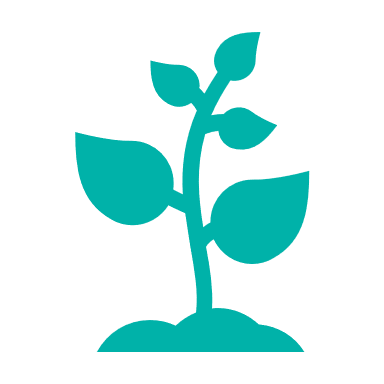 39 Plants, notably: Downs Nutgrass (Cyperus bifax), vulnerable with 16% of its Victorian range in areaBlackseed Glasswort (Tecticornia pergranulata subsp. divaricata), vulnerable with 15% of its Victorian range in areaSix-point Arrowgrass (Triglochin hexagona), vulnerable with 13% of its Victorian range in areaHoary Scurf peaSpreading Scurf-peaBulokeDowny Swainson-pea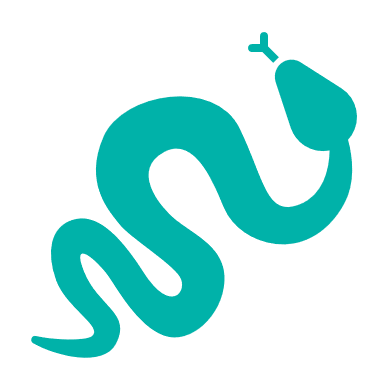 1 Reptile: Hooded Scaly-foot, critically endangered with 8% of its Victorian range in areaSamphire Skink, Broad-shelled Turtle, Murray River Turtle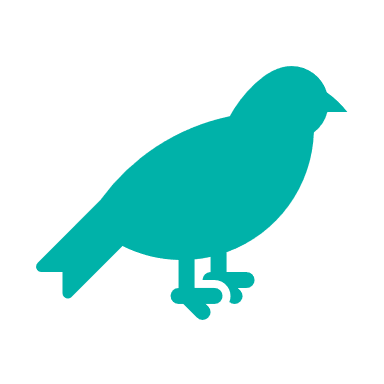 2 Birds: White-winged Fairy-wren, no rating with 7% of its Victorian range in areaGround Cuckoo-shrike, vulnerable with 6% of its Victorian range in areaAustralasian BitternPainted SnipeBrolgaFreckled DuckBlue-billed DuckWhite-bellied Sea-EagleWedged-tailed Eagle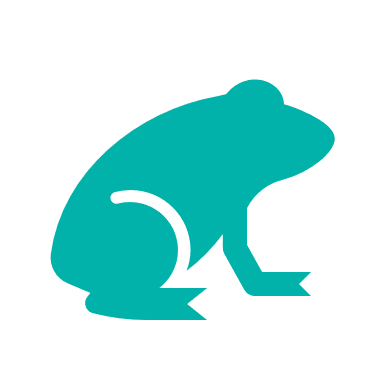 Amphibians Growling Grass FrogOtherFish:Murray HardyheadMurray CodFish:Murray HardyheadMurray CodTraditional Owners, stakeholders and community groups identified the following threats within this landscape Soil compaction and physical damage to vegetation by cattle, stock, deer, pigs and rabbitsWoody and non-woody weeds, for example, Typha (inhibits the diversity of emergent and herbaceous wetland vegetation communities)Pest animals including:cats and foxes – predation on native aquatic speciesdeer and pigsEnvironmental water/flow (regulation)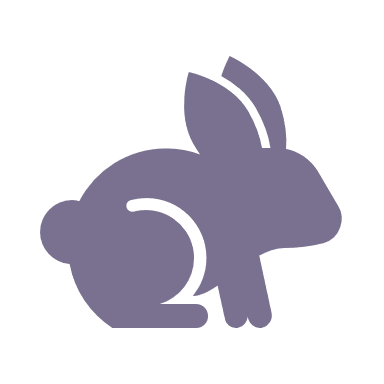 Control rabbits 16,114ha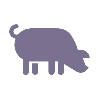 Control pigs 11,183ha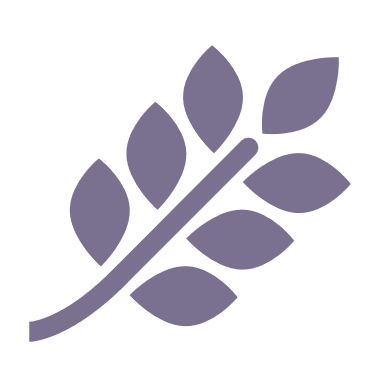 Control weeds 9,123haThe most cost-effective action for flora and faunaThe most cost-effective action for flora and faunaPlants - Control rabbits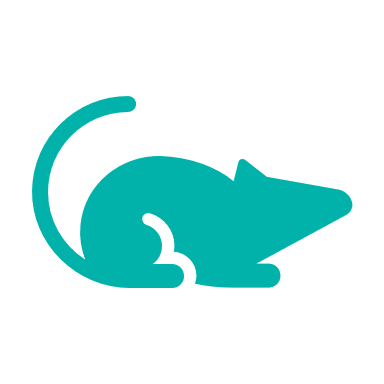 Mammals, birds, amphibians, reptiles - Combined cat and fox control